Embassy of IndiaDushanbe……Embassy of India in Dushanbe celebrated Constitution Day with reading of the Preamble, screening of documentaries & a holding Quiz Competition, & talk by Padma Shri Prof. Habibullo Rajabov on ‘Role of Constitution in strengthening Indian Democracy'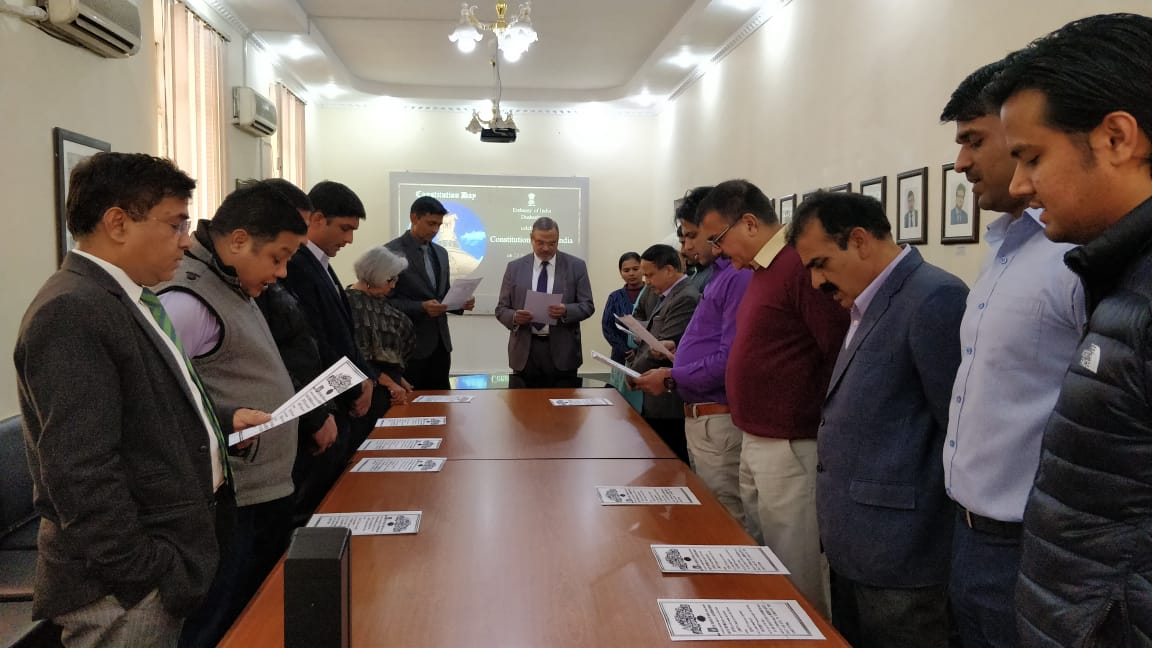 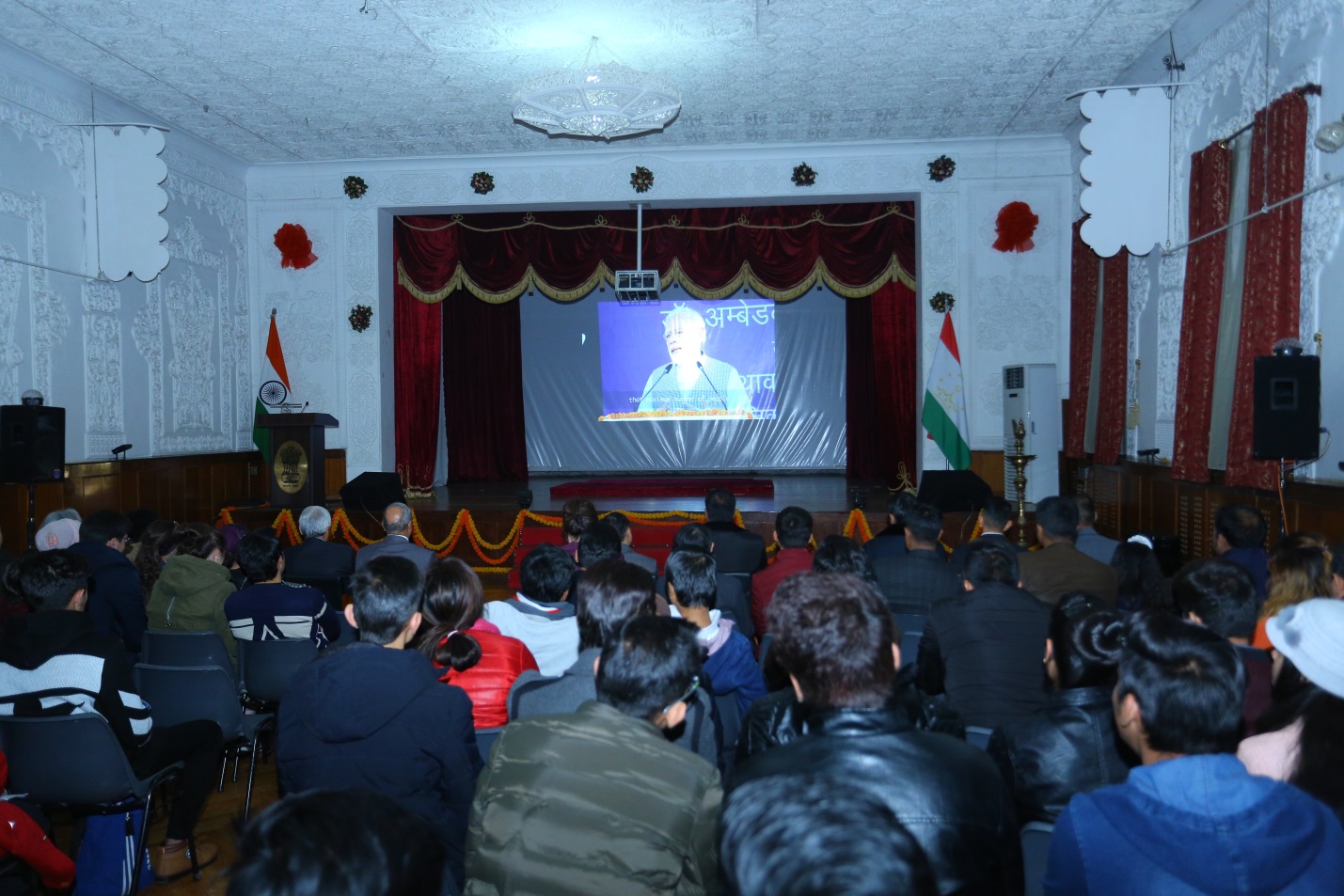 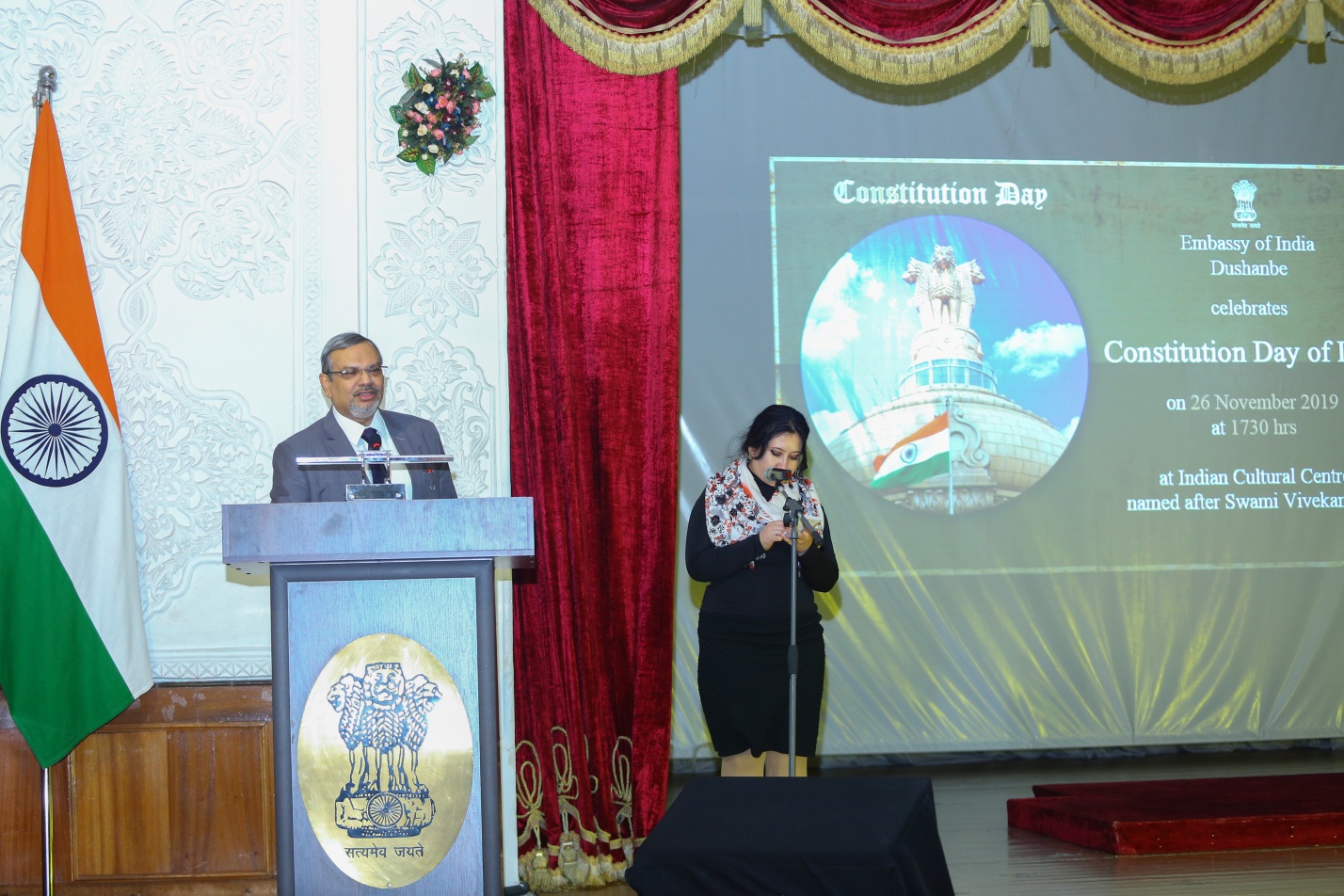 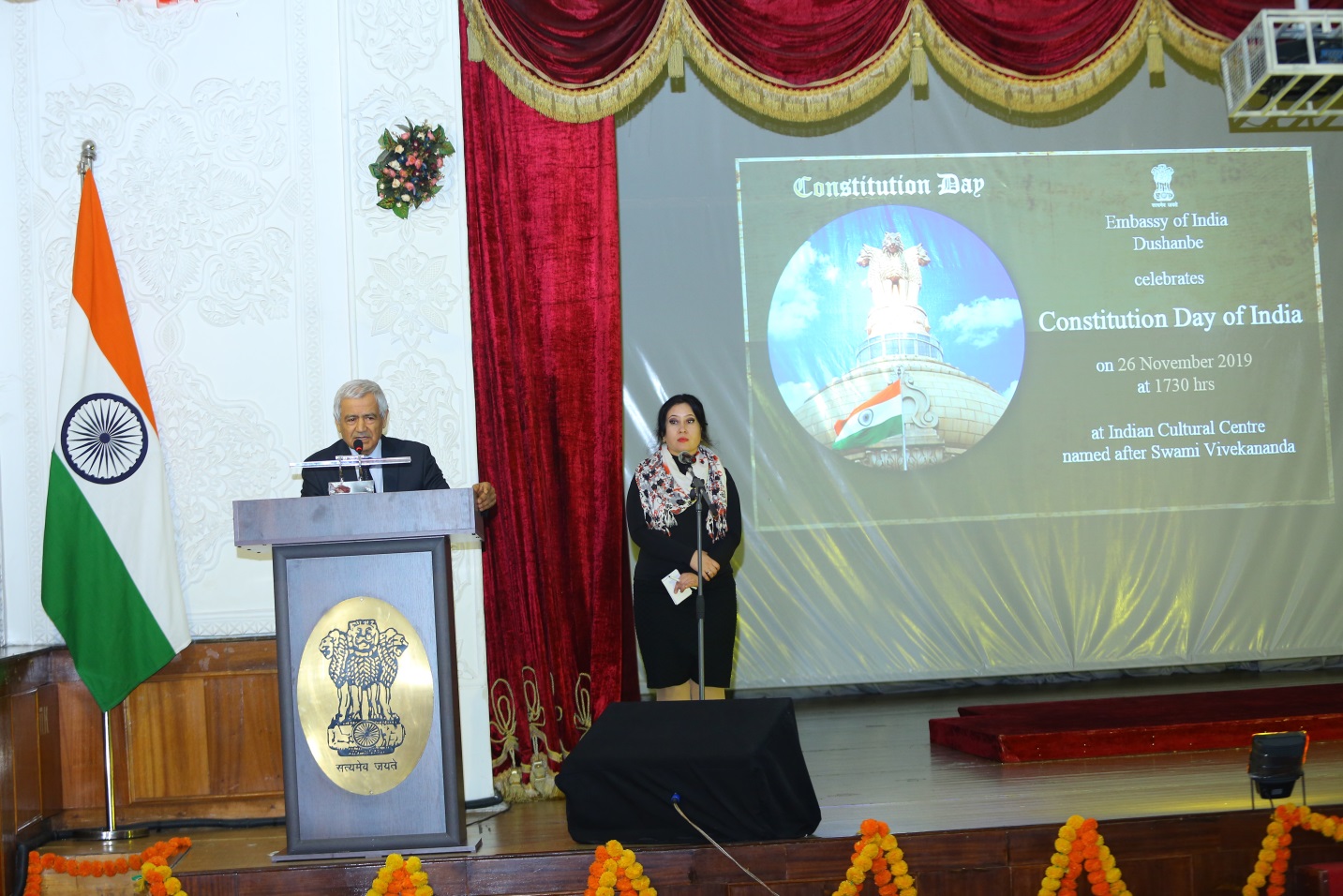 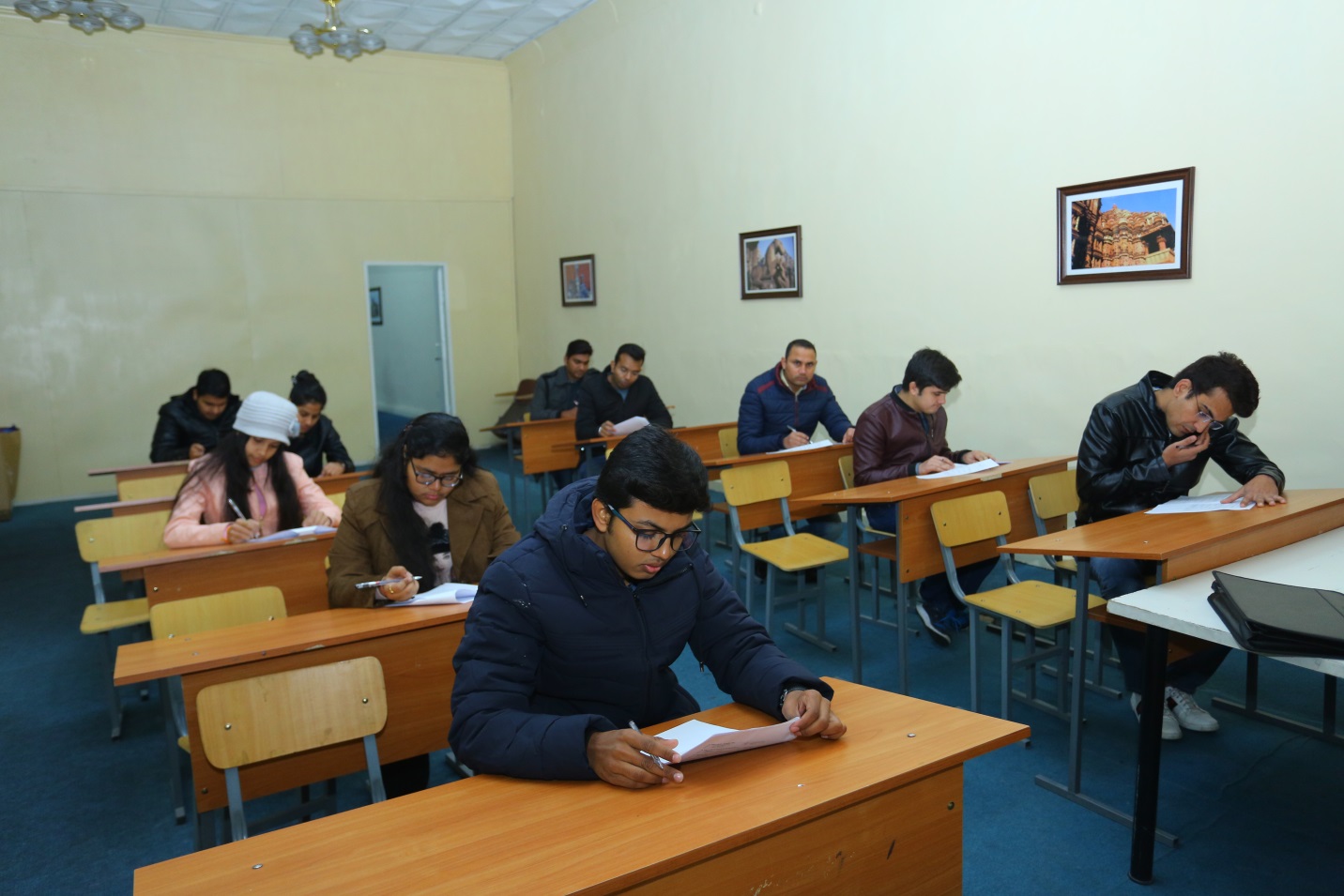 